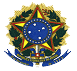 MINISTÉRIO DA EDUCAÇÃOUNIVERSIDADE FEDERAL DO PIAUÍPRÓ-REITORIA DE PESQUISA Coordenadoria de PesquisaPROGRAMA DE INICIAÇÃO CIENTÍFICACampus Universitário Ministro Petrônio Portela, Bloco 06 – Bairro IningaCEP: 64049-550 – Teresina-PI – Brasil – Fone (86)3 215-5564 – Fone/Fax 3215-5560E-mail: pesquisa@ufpi.edu.br DOCUMENTAÇÃO DE BOLSISTA ICV (2015-2016)NOME:___________________________________________________________________________________________________________________CPF:________________________________________CONTATO:_______________________________________________EMAIL:__________________________________________________________ORIENTADOR (A):_________________________________________________________________________________________________________CENTRO/DEPTO:__________________________________________________CAMPUS:_______________________________________________TÍTULO DO PROJETO:________________________________________________________________________________________________________________________________________________________________________________________________________________________________________PLANO DE TRABALHO:_______________________________________________________________________________________________________________________________________________________________________________________________________________________________________RECEBI OS DOCUMENTOS ABAIXO RELACIONADOS:(    ) HISTÓRICO ESCOLAR ATUALIZADO;(    ) COMPROVANTE DE MATRÍCULA ATUALIZADO;(    ) CÓPIA DO CPF;(    ) CÓPIA DA CARTEIRA DE IDENTIDADE;(    ) TERMO DE COMPROMISSO.RECEBIDO POR:________________________________________________________________________TERESINA, _____/_____/______
_________________________________________________________________________________________________________________________MINISTÉRIO DA EDUCAÇÃOUNIVERSIDADE FEDERAL DO PIAUÍPRÓ-REITORIA DE PESQUISA Coordenadoria de PesquisaPROGRAMA DE INICIAÇÃO CIENTÍFICACampus Universitário Ministro Petrônio Portela, Bloco 06 – Bairro IningaCEP: 64049-550 – Teresina-PI – Brasil – Fone (86)3 215-5564 – Fone/Fax 3215-5560E-mail: pesquisa@ufpi.edu.br DOCUMENTAÇÃO DE BOLSISTA ICV (2015-2016)NOME:___________________________________________________________________________________________________________________CPF:________________________________________CONTATO:_______________________________________________EMAIL:__________________________________________________________ORIENTADOR (A):_________________________________________________________________________________________________________CENTRO/DEPTO:__________________________________________________CAMPUS:_______________________________________________TÍTULO DO PROJETO:________________________________________________________________________________________________________________________________________________________________________________________________________________________________________ PLANO DE TRABALHO:_______________________________________________________________________________________________________________________________________________________________________________________________________________________________________RECEBI OS DOCUMENTOS ABAIXO RELACIONADOS:(    ) HISTÓRICO ESCOLAR ATUALIZADO;(    ) COMPROVANTE DE MATRÍCULA ATUALIZADO;(    ) CÓPIA DO CPF;(    ) CÓPIA DA CARTEIRA DE IDENTIDADE;(    ) TERMO DE COMPROMISSO. RECEBIDO POR:________________________________________________________________________TERESINA, _____/_____/______